Einladung der zur ordentlichen MitgliederversammlungTermin: Mittwoch, 29. Juli 2020Ort: Hotel Karpfen, Alter Markt 1, Eberbach								Eberbach, 15.Juli 2020Sehr geehrte Mitglieder,hiermit lade ich Sie zurOrdentlichen Mitgliederversammlungmit Vorstandswahlen ein.Die Versammlung wird am Mittwoch, 29.Juli 2020, 19.00 Uhrim Hotel Karpfen, Alter Markt 1 in Eberbach abgehaltenTagesordnungBestimmung der ProtokollführerinBericht des VorstandesBericht der KassenführerinBericht der KassenprüferinEntlastung des Vorstandes und der KassenführerinNeuwahl der Vorstandsvorsitzenden, ihrer Stellvertreterin, der Kassenführerin und der Kassenprüferin für 2 JahreAustausch über die zurückliegende ZeitPlanung 2020/2021 SonstigesIch bitte, mir Anträge und Ergänzungen zur Tagesordnung bis 22.Juli 2020 zukommen zu lassen.Ich freue mich auf eine rege Teilnahme!Mit freundlichen Grüßen  Vorstandsvorsitzende 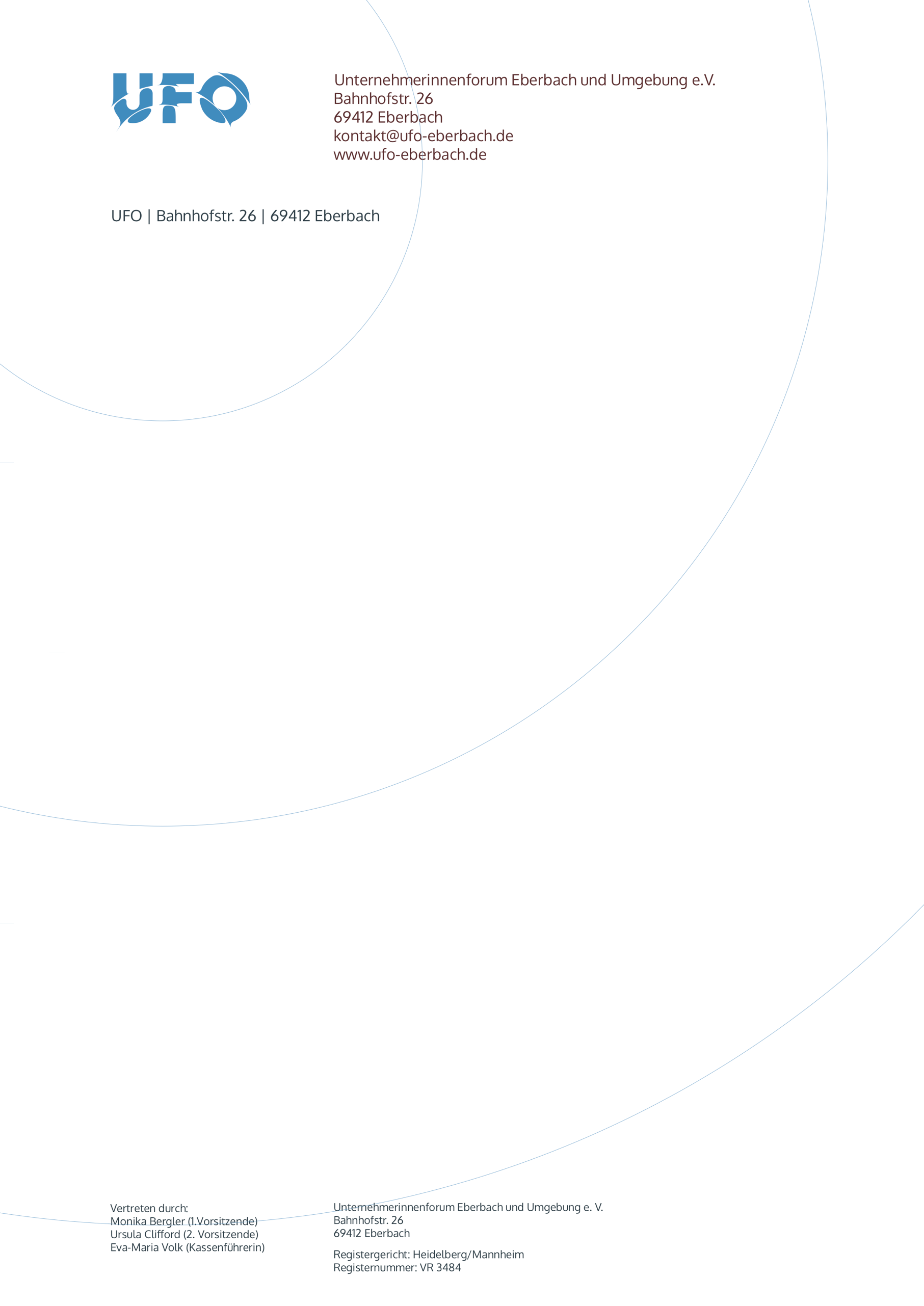 